Jedálny lístok	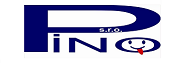 od 13.05.2024 do 17.05.2024Schválil: Tomáš Mészároš										Vedúci prevádzky:Info: www.pinostravovanie.skNa jedálnom lístku sú uvedené hmotnosti hotového pokrmu. Zmena JL vyhradená.Nepoužívajú sa G M O. Ku každému jedlu sa podáva nápoj. 1 Obilniny 2  Kôrovce 3 Vajcia 4 Ryby 5 Arašidy 6 Sója 7 Mlieko 8 Orechy 9 Zeler 10 Horčica 11 Sezam 12 Siričitany 13 Vlčí bôb 14 Mäkkýše 15 DroždieDátumDesiata                         AHmotnosťObedAHmotnosťOlovrant                      AHmotnosťPondelok13.05.Mlieko plnotučné          7Mὕsli s ovocím           1,8160gPolievka fazuľová s mäsom a zeleninouPenne s drvenými paradajkami, bazalkou a syromMalinovka91,3,7180g200g2dclČaj s citrónomChlieb tmavý            1,15Maslo čerstvé                7Zelenina- reďkovka2dcl55g15g12gUtorok14.05.Čaj s citrónomSendvič                      1,15Maslo čerstvé                7Med2dcl50g15g5gPolievka mrkvová s mrveničkouMorčacie prsia prírodne Ryža dusenáŠalát uhorkový, malinovka1,31180g36/50g110g60g/2dclNesladený čajJogurt                              7Pečivo biele              1,15Ovocie2dcl1ks1ks1ksStreda15.05.Čaj  citrónomChlieb rascový          1,15Nátierka kuracia so zeleninou               7,9,10Zelenina – jarná cibuľka2dcl55g20g10gPolievka hovädzia Zlaté halušky so strúhankou a maslomMlieko1,91,3,7180g190g2dclČaj s citrónomPečivo grahamové   1,15Maslo čerstvé                7Zelenina - uhorka2dcl1ks15g13gŠtvrtok16.05.Čaj s citrónomChlieb tmavý            1,15Nátierka zeleninová s vajíčkom                   3,7Zelenina – paprika2dcl55g20g15gPolievka šošovicová mliečna so zemiakmiBratislavské rizotoŠalát cviklovýMalinovka, ovocie71,3,7180g170g50g2dclMlieko plnotučné          7Makovka             1,3,7,15Maslo čerstvé                72dcl1ks15gPiatok17.05.Čaj s citrónomChlieb rascový          1,15Nátierka z rastlinnej bryndze (obilnina)   1,15Zelenina – ľad. šalát2dcl55g20g10gPolievka karfiolová so zeleninouKuracie prsia na kukuriciZemiaky varenéŠalát miešanýMalinovka9180g36/44g120g50g2dclNesladený čajDetská výživa               12Piškóty                            12dcl150g20g